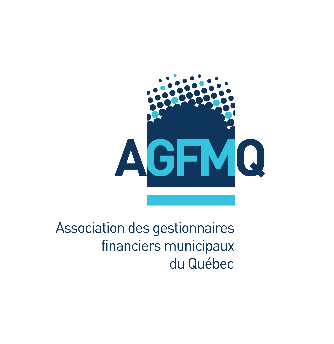 Formulaire d’inscriptionJournée de formation du jeudi 13 septembre 2018de 8h15 à 16h30 ● à l’ Hôtel Delta Trois-Rivières par MarriottVolet 1 : À COMPTER DE 2018 OU 2019, ENTRÉE EN VIGUEUR DE NOUVEAUX CHAPITRES CONCERNANT LES TRANSACTIONS ENTRE ORGANISMES ET PRÉCISIONS D’AUTRES CHAPITRES EN LIEN AVEC CES TRANSACTIONSVolet 2 :  NOUVEAUX CHAPITRES DU MANUEL DE COMPTABILITÉ DE CPA CANADA POUR LE SECTEUR PUBLIC, EN VIGUEUR EN 2018Volet 3 : NOUVEAUTÉS, PRÉCISIONS ET PRINCIPALES LACUNES RENCONTRÉES AU RAPPORT FINANCIERPar Dominique Collin, FCPA, FCAFormulaire à compléter à l’écran et à nous transmettre : FRAIS D’INSCRIPTION (incluant pauses-santé, repas du midi et certificat d’activité admissible):VEUILLEZ ME RÉSERVER UNE CHAMBRE POUR LA NUITÉE DU 12 SEPTEMBRE À L’HÔTEL DELTA TROIS-RIVIÈRES  (129 $ plus frais et taxes)POUR VOUS INSCRIRE :Veuillez remplir ce formulaire d’inscription et nous le faire parvenir à agfmq@agfmq.com.  La réception de votre paiement confirmera votre inscription.  Celui-ci doit être reçu avant le 17 août 2018  au 7245, rue Clark, bureau 305, Montréal (Qc)  H2R 2Y4.POLITIQUE D’ANNULATION :Toute  demande  d’annulation  doit  être  adressée par écrit à l’Association (agfmq@agfmq.com).  Si cette demande est transmise avant le 1er septembre 2018, un remboursement sera effectué au demandeur,  déduction faite des dépenses directes liées à cette inscription que devra assumer l’Association et d’un frais d’administration de 50 $, plus les taxes applicables.  Aucun remboursement ne sera effectué pour les demandes d’annulation transmises à l’Association après le 31 août.  Toutefois, l’organisme qui a payé l’inscription pourra désigner un autre employé en remplacement de la personne préalablement inscrite en informant l’Association par écrit (agfmq@agfm.qcom).Faites vite, car les places sont limitées !Identification du participant :      Identification du participant :      Identification du participant :      (Si substitut, veuillez préciser le nom du membre remplacé) :      (Si substitut, veuillez préciser le nom du membre remplacé) :      (Si substitut, veuillez préciser le nom du membre remplacé) :      MUNICIPALITÉ ou ORGANISME :      MUNICIPALITÉ ou ORGANISME :      MUNICIPALITÉ ou ORGANISME :      Fonction :      Fonction :      Arrondissement (s’il y a lieu) :      Coordonnées :      Coordonnées :      Ville :      Téléphone :      Code postal :      Courriel :      Allergie alimentaire à spécifier :       Allergie alimentaire à spécifier :       Allergie alimentaire à spécifier :       TarificationTPS (5 %)R128303930TVQ (9,975 %) 1012293930TotalMembre ou substitut :360,00 $18,00 $35,91 $413,91 $Non-membre :450,00 $22,50 $44,89 $517,39 $NomNom de la carte de crédit et no 